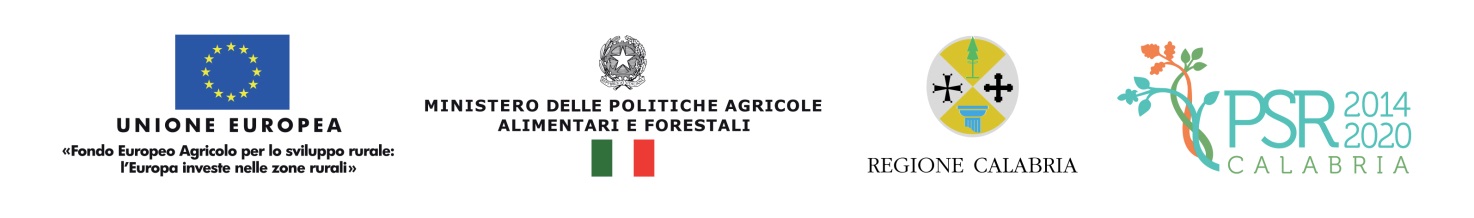 FASCICOLO DEGLI ALLEGATI:DICHIARAZIONE SOSTITUTIVA, AI SENSI DEGLI ARTT. 46 E 47 DEL DPR 28/12/2000 N. 445, RIGUARDANTE TUTTI GLI IMPEGNI, OBBLIGHI E PRESCRIZIONI PREVISTI DAL BANDO Documenti:Data      __ /__ /____				         Beneficiario _______________							      Tecnico__________________PRESENZA ALLEGATOPRESENZA ALLEGATOSINOALLEGATO 1ALLEGATO 2ALLEGATO 3ALLEGATO 4ALLEGATO 5ALLEGATO 6ALLEGATO 7ALLEGATO 8ALLEGATO 9